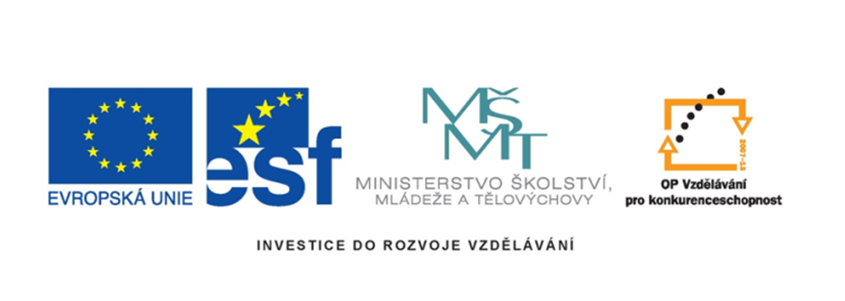 Název projektu: šablony ŠpičákČíslo projektu: CZ.1.07/1.4.00/21.2735Šablona: III/2Autor výukového materiálu: Mgr. Iveta HonzejkováVýukový materiál vytvořen: 13.6.2012Výukový materiál je určen: 2. RočníkČlověk a jeho svět 32_191_opakování učiva 1. ročníku_31-2Anotace:                       Pracovní list je vytvořen pro žáky druhých tříd  se                                              zaměřením na opakování učiva 1. ročníku .Autor:                            Mgr. Iveta  Honzejková               Jazyk:                            ČeštinaOčekávaný výstup:     Znalosti třídy, lidí ve škole, vyluštění křížovek a                                         osmisměrky.Speciální vzdělávací potřeby:  ŽádnéKlíčová slova:               třída, školní potřeby, lidé ve škole.Druh učebního materiálu: Pracovní listDruh interaktivity:      AktivitaCílová skupina:            ŽákStupeň a typ  vzdělávání :   Základní vzdělávání – první stupeň – první obdobíTypická věková  skupina :  7-8 letCelková velikost: 174 kBPoužité zdroje:Klipart MS OficceKlipart Smart notebookKřížovka. Na každém řádku i v tajence se skrývá název jedné z osob  nebo věcí souvisejích se školou.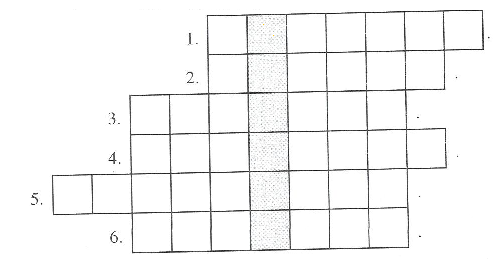 Jídlo ve školní jídelně vydáváTřídě se jinak říkáŠkolu řídíŘeditele zastupujeVe škole uklízíZařízení školy opravuje       Tajenka:   Co dělá   __________________   ?Vyhledejte ve čtyřsměrce názvy pro zařízení třídy a učební pomůcky.Vyhledaná slova nakresli a do kroužku dej ty, které máš v tašce.AŽNÁSTĚNKAKIECIVALOAŽDTABULEBKULSEŠITYETTELEVIZOROGUČEBNICEVUINITĚVKCKMPRAVÍTKOAAPEROSKŘÍŇ